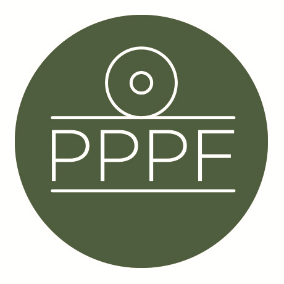 Peak Park Parishes ForumWorking for, and on behalf of, Local Councils within the Peak District National ParkSecretary: Peter Leppard, Sickleholme Cottage, Saltergate Lane, Bamford, Hope Valley, S33 0BETel. 07860 624453   e-mail: secpppf@gmail.comMeeting of the Management Committee to be held at 2pm on Tuesday 12 March 2024 at Aldern House, Baslow Rd, Bakewell, DE45 1AEAGENDA To receive apologies for absence		.			To accept the minutes of the meeting of 23 JanuaryTo receive an update on the setting-up of Planning training for Parishes To consider a Permitted Development Rights consultation: https://www.gov.uk/government/consultations/changes-to-various-permitted-development-rights-consultation/changes-to-various-permitted-development-rights-consultation .To receive an update on PDNPA Local Plan developmentSecretary’s report	Finance To note the Forum’s FY2023/24 financial position to dateTo approve any paymentsTo confirm date of next meeting 								Peter LeppardSecretary, Peak Park Parishes Forum                6 March 2024 	